Met with over 25 legislators to do meet-and-greet, introductory meetings, and rebuilding relationshipsPlanned and hosted two public engagement events around COVID-19 with the Minnesota Disability Action Partnership (MnDAP)Work through significant risk management issuesBuild morale and strengthen staff collaborationHost the Public Policy Forum with positive feedback from the communityHost a roundtable with the Office of the Governor and leadership at the Department of Health on COVID-19 equity to vaccines for Minnesotans with disabilities; shortly after, disabilities became part of qualifying for the vaccineCoordinate with Homeland Security and Department of Health for disability accessHosted an event with the Governor and Lt. Governor to discuss the fiscal year 2022-2023 budgetBuild out a centralized source of agency-wide policies and proceduresSignificant relationship growth and collaboration with advocacy organizations and state agenciesInvited to, and participate in, the Governor’s Office’s Community Resiliency & Recovery Advisory group. A significant step towards building bridges and having input to high levels of state governmentDevelop a position description draft for Ex Officio Members of the CouncilSupporting and implementation of the three Council committees to further the governance and oversight work of the CouncilDespite COVID19 and telework changes, a continuity of programming and services such as Worker’s Compensation consultation, training workshops, building code consultation, and numerous advisory committees and task forces.Focus Areas Going ForwardWe have a strong and talented team who has been through several tough years and numerous changes. Wise and strategic change management is crucial during this time. With progress and change can come friction. This is true in every organization and considering the history of MCD, is especially true in this context. There are several areas that need to be attended to going forward:OrganizationLong-term staff planningFully staffing the agencyStrengthen staff relationships, catch up on performance reviews and performance managementClarification of roles and scope of workMore opportunity for professional development for staffBring in culturally affirming consultants to advise, consult, and help the organization grow in a healthy wayRight sizing the budget to meet our agency’s needsA long-term lease solution (including moving and renovation costs in the new space)Database utilization for data entry, task-tracking, and reportingImproved accessibility in virtual meetingsSuccessful legislative passage to build our influence, relationship, and to show our value to the legislative branchStrengthen and repair relationships with stakeholdersIncrease expertise and involvement in special education policy and implementationCouncil-level supportFinish drafting policiesActivating all policiesCreating operational interpretation of policiesCreating measurement and reporting mechanisms to demonstrate compliance with policiesTranslate Ends Policy goals into Annual Work PlansImprove compliance with Open Meeting Laws with minutes and voting journalsAdopt and utilize the Annual Governance Planning CalendarAs shown above, there are numerous areas for organizational, and Council-level growth from the management and leadership role. These are long-term goals but also, many of them are time-sensitive and urgent. Budget for Remainder of Fiscal Year 2021 with 2022-2023 OutlookWe needed to set aside funds for risk mitigation and accrued salary-savings because I did not feel it was appropriate to hire additional staff while handling sensitive issues. As a result of that, we are planning to hire one full-time staff this fiscal year as well as go through a spend-down to utilize as much of our funding as possible. We are in a good place in our budget for Fiscal Year 2021.We will need to be creative with our budget around Issue 2(b), a new long-term lease solution. Not only might the new lease location cost more as an ongoing budget item, the agency will undergo significant one-time costs to pay for packing, moving, and building out the new lease space if we are unable to stay in our current location. Our current lease expires December 31, 2021, and it has been very challenging determining the best leasing option for MCD. The expiration of our lease is at the beginning of the new two-year budget cycle which means we will not have much funds saved up at that point from salary savings or other opportunities for cost-savings. The lease situation and fully staffing the agency are the primary budgetary challenges for MCD in 22-23.ConclusionIn conclusion, I believe our agency has a tremendous charge with dedicated and hard-working staff along with a strong Council membership. I believe we are up to the challenge of the next three years as we build capacity as a staff, as a Council, and as an agency. Respectfully submitted,/s/E. David Dively, Executive Director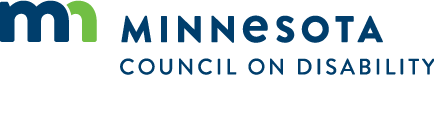 